                                 4 Ed. Infantil                            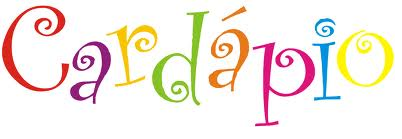 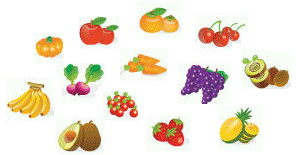 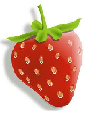 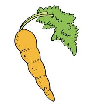 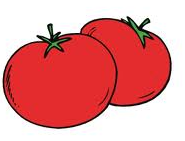 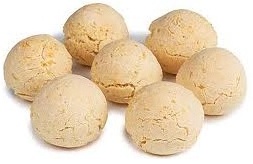 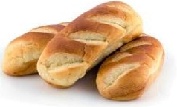                                                                                                                                                                       Nutricionistas: Monick Markic – CRN 33593As preparações como geleia, gelatina, sagu e sucos são servidos sem açúcar para B2 e mini.Para as crianças com restrição ao leite e derivados será oferecida a mesma preparação sem esses ingredientes ou, na impossibilidade de isso ocorrer, outra opção do mesmo grupo alimentar.As frutas, verduras e legumes podem sofrer alterações devido ao grau de maturação e condições de fornecimento.SegundaTerçaQuartaQuintaSextaLanche ManhãBolacha água e sal integral com requeijão Bolo de cacau (sem leite)Cookie caseiro de coco Pão de queijo Pão de forma com patê de ricota com cenouraBebidaSuco de laranja com couve Suco de melão Suco de kiwi Suco de LaranjaSuco de maracujásaladaAlface lisa Alface com cenoura ralada Alface crespa com tomate AgriãoPrato baseArroz e ervilhaArroz e FeijãoArroz e Feijão Vagem refogadaLasanha de frango desfiado com queijo e molho de tomateSopa: Macarrão de letrinha, carne magra, cenoura, tomate, brócolis e salsinhaGuarnição  Suflê de Couve-flor e cenouraEscarola refogadaBatata palha assadaVagem refogadaLasanha de frango desfiado com queijo e molho de tomateSopa: Macarrão de letrinha, carne magra, cenoura, tomate, brócolis e salsinhaPrato principal Ovo mexido com tomateHamburguer caseiro de carneStrogonoff de frangoVagem refogadaLasanha de frango desfiado com queijo e molho de tomateSopa: Macarrão de letrinha, carne magra, cenoura, tomate, brócolis e salsinhaBebidaÁguaÁguaÁguaÁguaÁguaSobremesaMexerica PeraMelanciaManga BananaLanche TardeBolo de cacau (sem leite)Cookie caseiro de cocoPão integral caseiro com requeijão  Pão de queijo Milho cozido com manteigaBebidaSuco de laranja com couveSuco de melãoSuco de kiwiSuco de Laranja Suco de maracujá  